Nytt på 5.trinnVi har dette skoleåret fått muligheten til å styrke trinnet med en ekstra kontaktlærerressurs. Vi har derfor fordelt elevene mellom oss, slik at de får bedre oppfølging og veiledning. Vi har mye fokus på at vi jobber sammen som et trinn, og at det er viktig at elevene får trinnfølelsen. Undervisningen i år vil foregå i grupper, på tvers av trinnene, ofte to-lærere og alle kontaktlærerne har timer i de forskjellige klassene. Ved en slik organisering vil det pedagogiske tilbudet til elevene på trinnet bli enda bedre. Elevene vil fortsatt gå i A, B og C, men de har like regler å forholde seg til på trinnet og i klasserommet. Det sosiale:Hver uke vil vi starte med fellessamling på trinnet i auditoriet. Der vi vil ha fokus på ukas mål og høstens felles mål som handler om å være sammen med andre på trinnet. Dette for å styrke det sosiale blant elevene slik at de får flere å spille på. Vi avslutter fredagene med en liten fellessamling der vi oppsummerer de sosiale målene med fokus på positive hendelser. Vi har gått bort fra bra-kort og kosetimer med kake. I stedefor har vi innført arbeidslys, og belønning blir en sosial aktivitetstime.Vi kommer til å ha felles klasseregler for alle klassene. Trinnet er nå i en oppstartsfase der vi har fokus på struktur og orden, og vi stiller derfor opp i brannrekke etter hvert friminutt og ved oppstart av skoledagen. Elevene har muligheten til å hilse på lærerne til hver time med fem forskjellige hilsener. 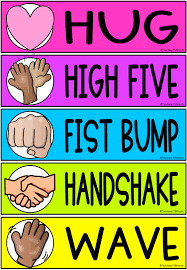 5.trinn oppfordrer til fremsnakk om andre og ta kontakt med andre elever enn de som går i klassen. Foreldremøte blir torsdag 12. september klokken: 17.30. Hilsen fra lærerne på 5.trinn